Primary 5Primary 6Primary 7Literacy activitiesSynonyms are words that mean the same or similar as other words. Can you find 3 synonyms for each word in the list? (See attached).-----------------------------------------Free Writing. Tell us about your favourite room in your house and why. Describe it using your 5 senses (see, hear, smell, taste and touch). Goggle different types of dinosaurs. Pick one you like and then try to think of as many adjectives as you can to describe it.----------------------------------------------Can you write a silly sentence that includes all these words? Flying, banana, acrobat, tree and horse.Now think of your own words and create some more. 6. Dance Monkey reading task. Listen to the song Dance Monkey by Tones and 1, and answer the questions based on the song lyrics (see attached).https://bit.ly/3mqter7--------------------------------------------------------Look at the picture and story starter. Can you continue the story?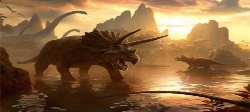 (Image and starter are included in the tweet).Numeracy activitiesHave a go at rounding these numbers to the nearest 10. Use the number lines to help you. The first one has been done for you (see attached worksheet).-----------------------------------------1. Challenge yourself to this time telling game. Time will be added onto the clock and you need to figure out the new time. Scroll down to find the game.https://bit.ly/2Eb7gHCPlace value is the value of each digit in a number. For example, the 5 in 350 represents 5 tens. Can you order these 4-digit numbers in order from smallest to largest? (See attached worksheet).---------------------------------------------------4. Have a go at practicing your times tables here. Click and drag the mouse over the numbers to answer the question:https://bit.ly/33zvZ0F7. Have a go at this problem solving questions, that looks at coordinates and shape. Answer the first position then the second to complete the answer. Scroll down to find the game.https://bit.ly/3hHSFkI--------------------------------------------------------8. Race against time with ‘hit the button’ game. Figure out what half of the number given is to answer the question. Choose ‘halves’ to play the game.https://bit.ly/2RvDAYzHealth and Wellbeing/ Topic2. Judy from Zootropolis is trying to recruit you to join her team. Can you pass the fitness test?https://bit.ly/2H9X3fL-----------------------------------------3. Learn how to identify and describe different types of dinosaurs, that lived in Britain long before we were around.https://bit.ly/3c23kVSJunk modelling. Find some recycling items in your house and use them to build something new and creative. 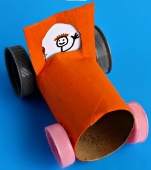 ------------------------------------------------5. Keeping active is important. Try Joe Wicks 5-minute workout, which will improve your fitness. Do this everyday and see if you notice an improvement over time.https://bit.ly/3kmnD3lI am setting you a PE challenge to exercise every day. Keep a record of the different exercises you do in an exercise log and how long you did them for. Calculate your total by the end of the week (see attached).--------------------------------------------------------9. Try to complete a mindfulness jigsaw puzzle online. https://bit.ly/2FLR3ZBUseful websites:1. https://bit.ly/2Eb7gHC2. https://bit.ly/2H9X3fL3. https://bit.ly/3c23kVS4. https://bit.ly/33zvZ0F5. https://bit.ly/3kmnD3l6. https://bit.ly/3mqter77. https://bit.ly/3hHSFkI8. https://bit.ly/2RvDAYz9. https://bit.ly/2FLR3ZBUseful websites:1. https://bit.ly/2Eb7gHC2. https://bit.ly/2H9X3fL3. https://bit.ly/3c23kVS4. https://bit.ly/33zvZ0F5. https://bit.ly/3kmnD3l6. https://bit.ly/3mqter77. https://bit.ly/3hHSFkI8. https://bit.ly/2RvDAYz9. https://bit.ly/2FLR3ZBUseful websites:1. https://bit.ly/2Eb7gHC2. https://bit.ly/2H9X3fL3. https://bit.ly/3c23kVS4. https://bit.ly/33zvZ0F5. https://bit.ly/3kmnD3l6. https://bit.ly/3mqter77. https://bit.ly/3hHSFkI8. https://bit.ly/2RvDAYz9. https://bit.ly/2FLR3ZBUseful websites:1. https://bit.ly/2Eb7gHC2. https://bit.ly/2H9X3fL3. https://bit.ly/3c23kVS4. https://bit.ly/33zvZ0F5. https://bit.ly/3kmnD3l6. https://bit.ly/3mqter77. https://bit.ly/3hHSFkI8. https://bit.ly/2RvDAYz9. https://bit.ly/2FLR3ZB